RESEARCH EXERCISE
WORD COUNT: 1200 words (±10%)Must provide a 400-word response to three questions from a series of topics (below): In Australia, what groups are at the highest risk of violent crime and why is this knowledge useful for criminology? Draw on current statistics and examples to support your response.2. Does the use of CCTV technologies make streets safer? Draw on relevant concepts and examples to explain your response, while also thinking about who might be safer.3. Which is more dangerous, the home or the street? Critically discuss this statement using the victimisation/fear paradox AND current statistics.4. Why are young people always in the criminal justice spotlight? Identify and explain two academic reasons for this perception and discuss the likely consequences, considering the ‘who?’ in terms of the impact on the community.are expected to provide a 400-word written response/answer to each of three questionsfor this task, is to demonstrate the ability to conduct research. Students must therefore draw on aminimum of 3 academic sources (must be one for each question) to support your arguments, though this is a minimum requirement and students are strongly encouraged to use more academic sources if they wish to achieve higher marks. 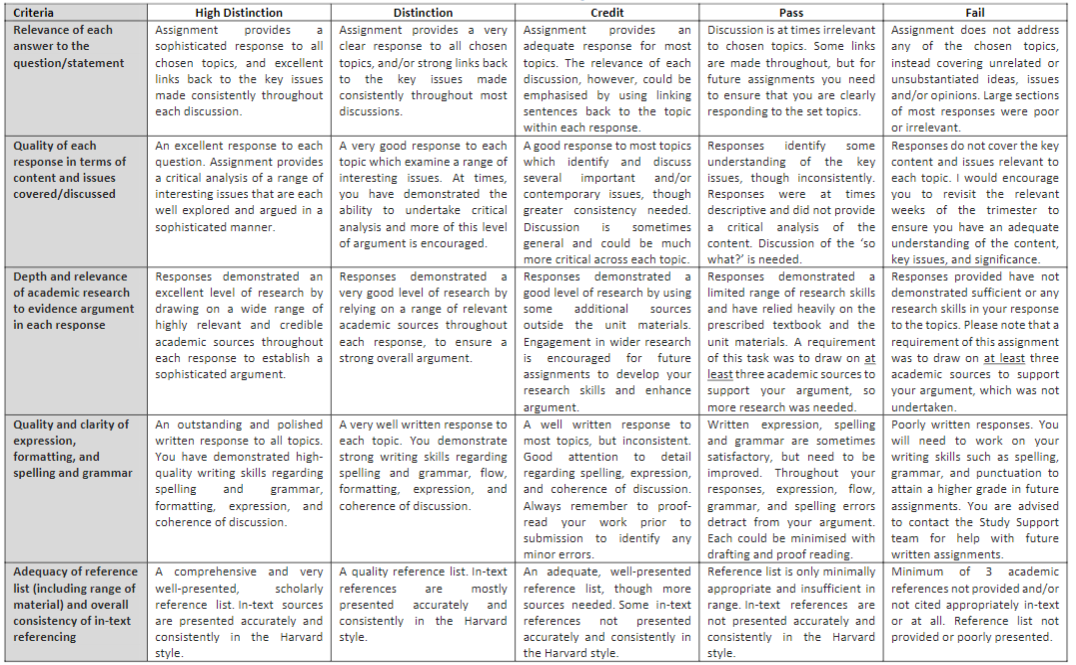 